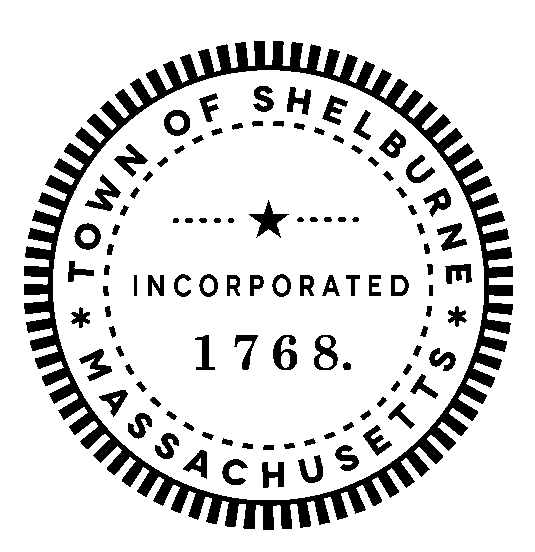 TOWN OF SHELBURNEOffice of the Select Board51 Bridge StreetShelburne, MA 01370Townadmin@townofshelburnema.gov SUNDAY ENTERTAINMENT LICENSE APPLICATION	I am applying for:	One-Day License: ____	Annual License: ____Today’s Date: __________________________________________Name of Applicant/Organization: ______________________________________________Address of Event: _________________________________________________________________________Date(s) of Event: __________________________________________________________________________Description of Event/Entertainment: ____________________________________________________________________________________________________________________________________________________Telephone #: _______________________________________________________________________________Email address: _____________________________________________________________________________Number of people expected: _________________________________________________________________The event(s) shall be conducted in accordance with the provisions of MGL Chapter 136.______________________________________________________________________Signature of Applicant						Date